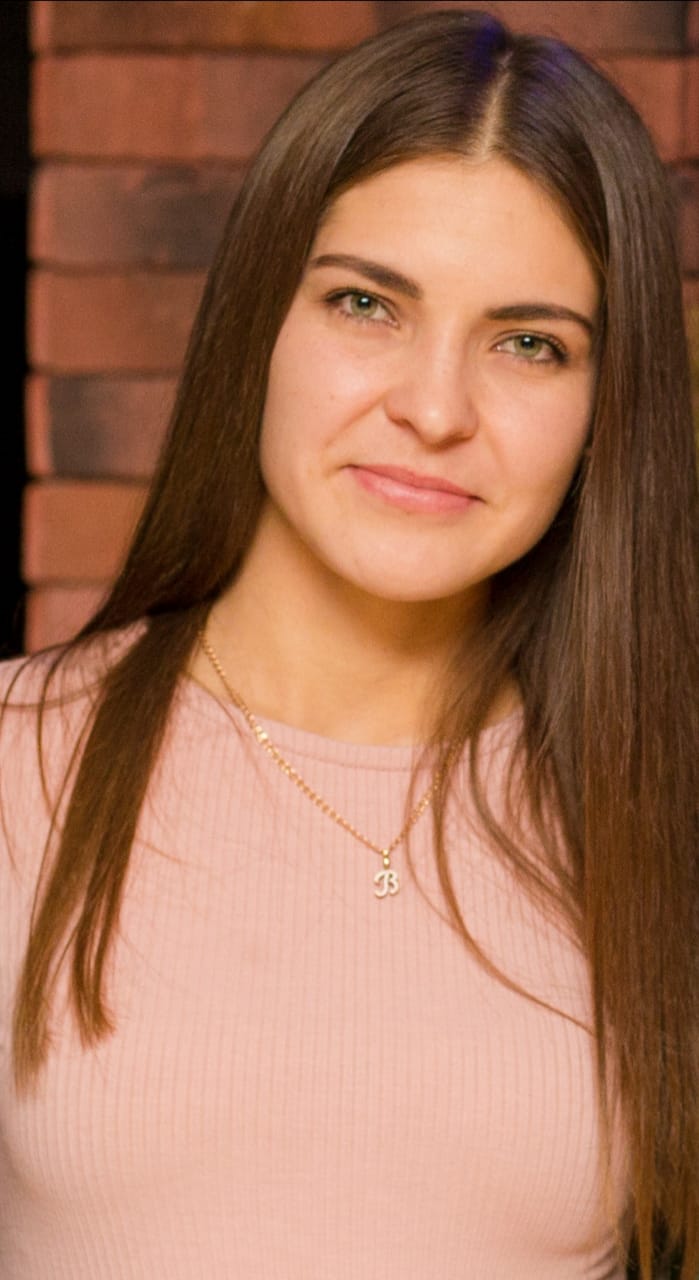 КЛО  «Диалог»детский художественное словоРазвитие практических навыков выразительного чтения учащихся, ознакомление их с определенными теоретическими сведениями.Руководитель: Николаиди Вероника Эдуардовна 89883598408Часы работы: среда 15.00-17.00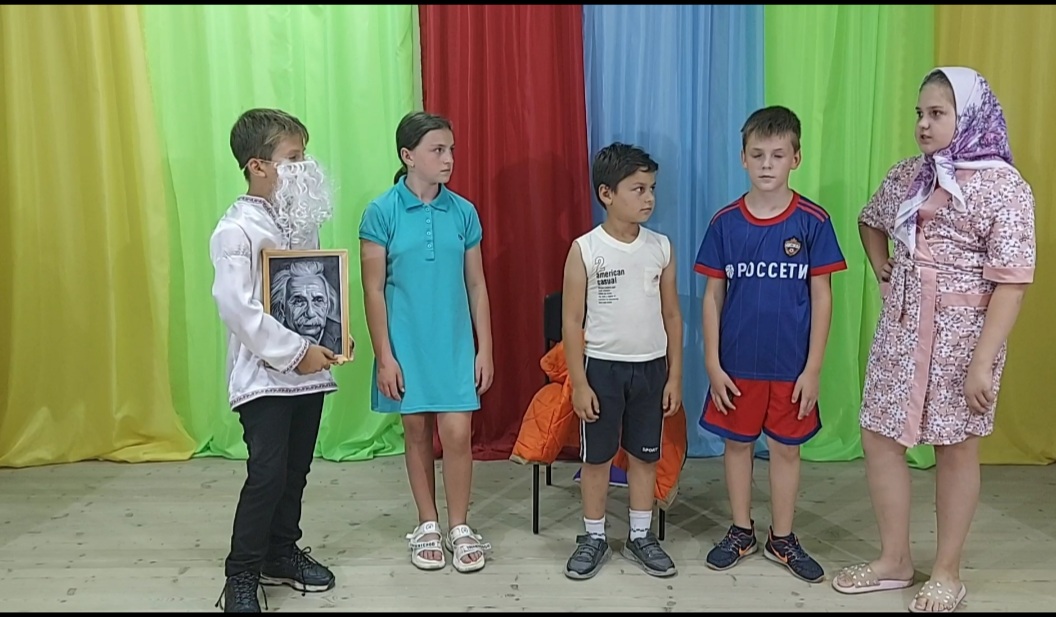 